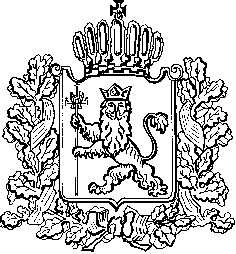 ИЗБИРАТЕЛЬНАЯ КОМИССИЯ ВЛАДИМИРСКОЙ ОБЛАСТИПОСТАНОВЛЕНИЕ24.06.2022									    № 175На основании статьи 23 Федерального закона от 12 июня 2002 года № 67-ФЗ «Об основных гарантиях избирательных прав и права на участие в референдуме граждан Российской Федерации», статьи 14 Закона Владимирской области от 13.02.2003 № 10-ОЗ «Избирательный кодекс Владимирской области», руководствуясь постановлением ЦИК России  05.08.2009 № 167/1191-5 «О Методике учета объема эфирного времени, затраченного в течение одного календарного месяца на освещение деятельности каждой парламентской партии в общероссийских телепрограммах (телепередачах), радиопрограммах (радиопередачах) и региональных телепрограммах (телепередачах), радиопрограммах (радиопередачах)», Избирательная комиссия Владимирской области постановляет:	1.Внести в пункт 2.4 Порядка учета объема эфирного времени, затраченного в течение одного календарного месяца на освещение деятельности каждой политической партии, представленной в Законодательном Собрании Владимирской области, региональным телеканалом и радиоканалом, утвержденного постановлением Избирательной комиссии Владимирской области от 06.12.2010 № 237 «О Порядке учета объема эфирного времени, затраченного в течение одного календарного месяца на освещение деятельности каждой политической партии, представленной в Законодательном Собрании Владимирской области, региональными телеканалом и радиоканалом», следующие изменения:дополнить новым абзацем пятым следующего содержания:«со дня начала избирательной кампании по выборам Губернатора Владимирской области до дня официального опубликования результатов указанных выборов.»;2) абзацы пятый – восьмой считать абзацами шестым – девятым.	2. Опубликовать настоящее постановление в сетевом издании «Вестник Избирательной комиссии Владимирской области», разместить на официальном сайте Избирательной комиссии Владимирской области в информационно-телекоммуникационной сети Интернет, а также направить его в территориальные избирательные комиссии Владимирской области.О внесении изменений в пункт 2.4 Порядка учета объема эфирного времени, затраченного в течение одного календарного месяца на освещение деятельности каждой политической партии, представленной в Законодательном Собрании Владимирской области, региональным телеканалом и радиоканаломПредседательИзбирательной комиссииВ.А. МинаевСекретарь Избирательной комиссии          Н.А. Ульева